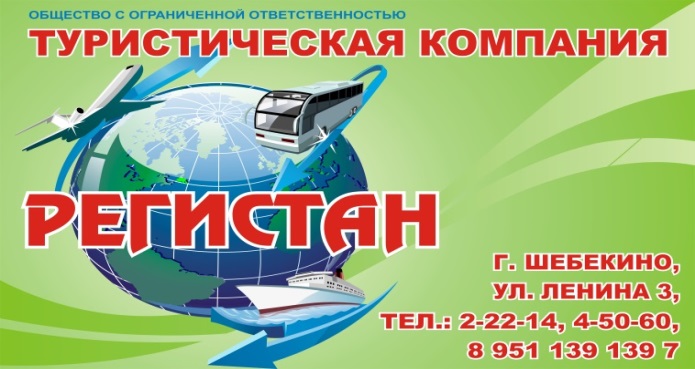 Номер в едином Федеральном Реестре туроператоров РТО  010460пос. Кабардинка  Курортный поселок Кабардинка расположен на противоположном от Новороссийска берегу Цемесской бухты, которая заканчивается на юге мысом Дооб. Это широкая живописная долина, спускающаяся в сторону моря. Плавная береговая линия, спокойный пологий спуск в воду, небольшая глубина — этот курорт замечательно подходит для детского отдыха.Гостевой дом «НАТАЛЬЯ» Гостевой дом "Наталья" построен  в 2012 году в современном стиле, расположен в восточной части Кабардинки, в 5-7 минутах ходьбы от центральной набережной.На территории имеется двор с виноградной беседкой и фонтаном.Район, в котором стоит гостиница, тихий и сюда не доносятся звуки дискотек и ночных кафешек. Недалеко от гостиницы рынок, магазины и вечерние развлечения.В гостевом домеИнтернетСтоловаяОбщая кухняПарковка: Не охраняемый огороженный дворНа территории гостевого домаБассейнУсловия заезда-выезда: заселение по номерам после 14:00 в день прибытия. Освобождение номеров до 08:00 в день отъезда.                            Стоимость тура на одного человека (в рублях) за заезд:В стоимость входит: Проезд на комфортабельном автобусе, проживание в номерах выбранной категории, сопровождение, страховка от несчастного случая на время проездаЕсли приобретается  отдельный проезд:  Взрослые  - 5700 руб., дети до 10 лет - 5400 руб.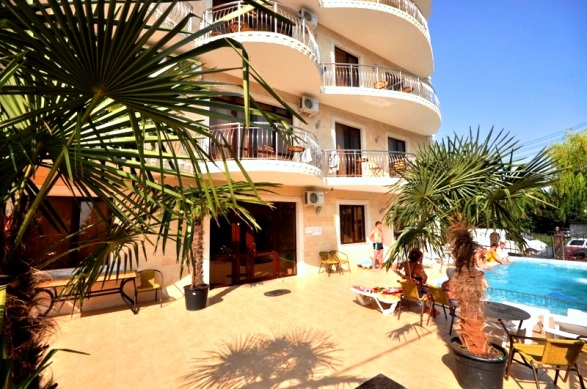 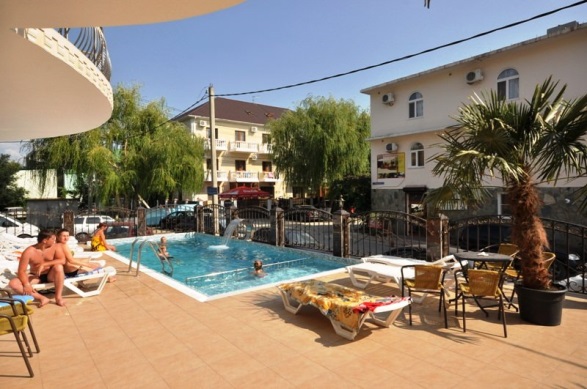 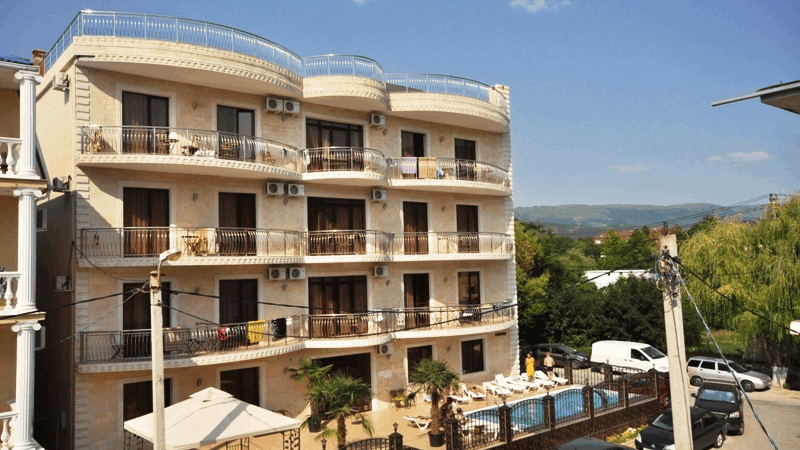 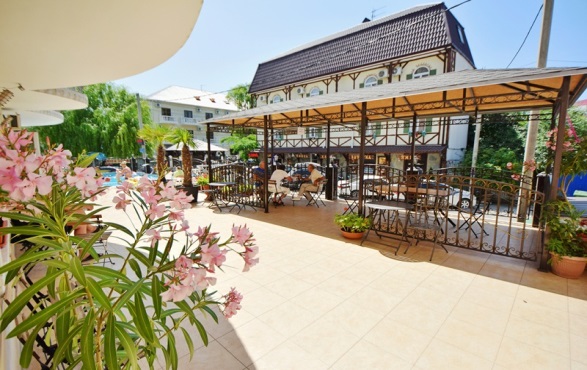 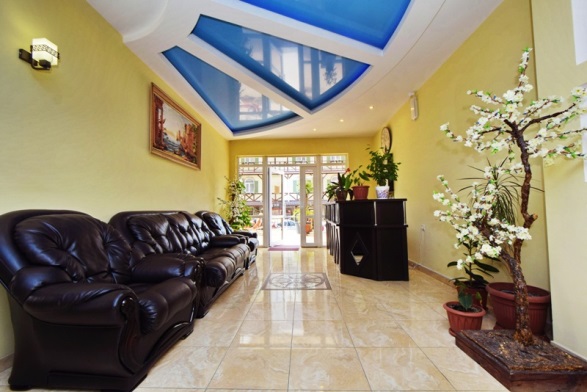 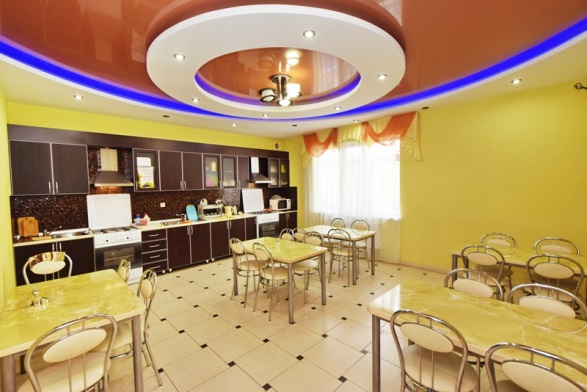 2-х, 3-х и 4-х местный номера с балконом и безУдобства в номере:Двуспальная или односпальные кровати, тумбочки, шкаф, стол, стулья, сплит-система, телевизор, холодильник, санузел, душ, балкон(не во всех номерах).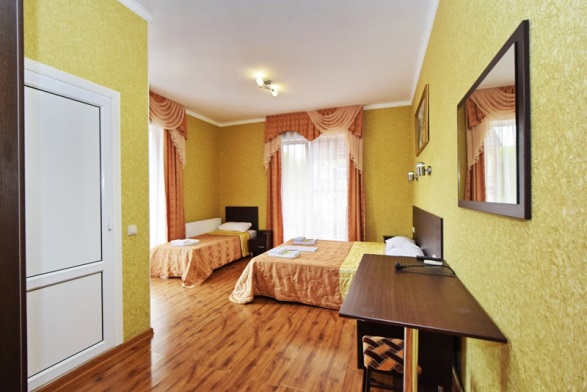 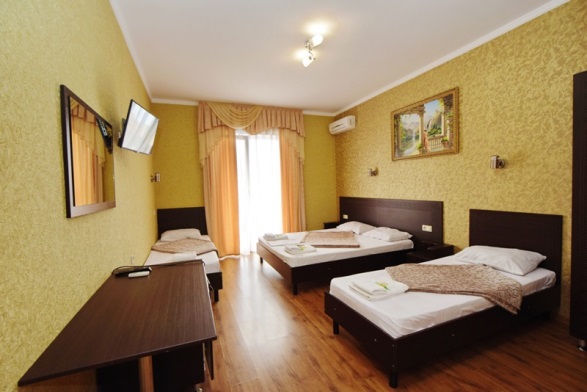 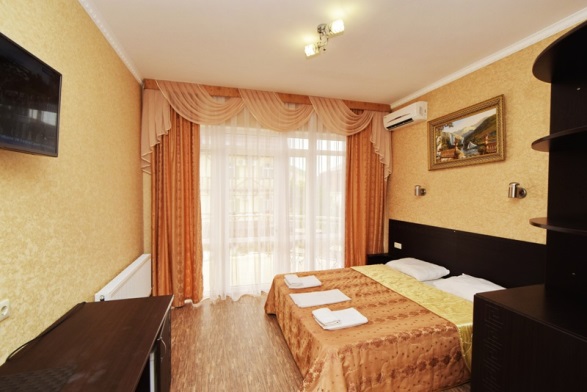 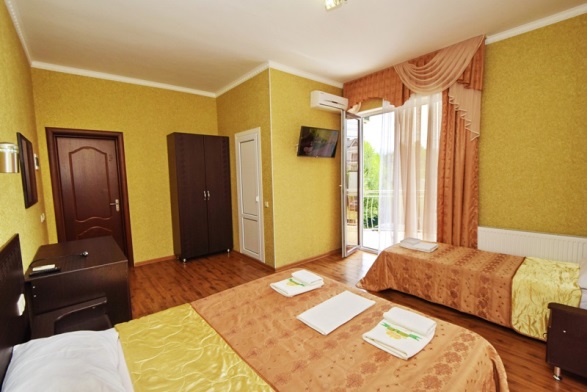 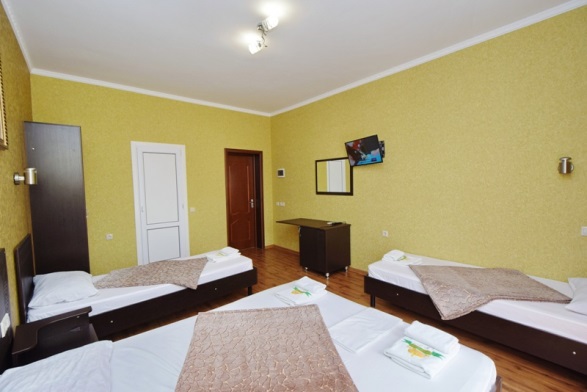 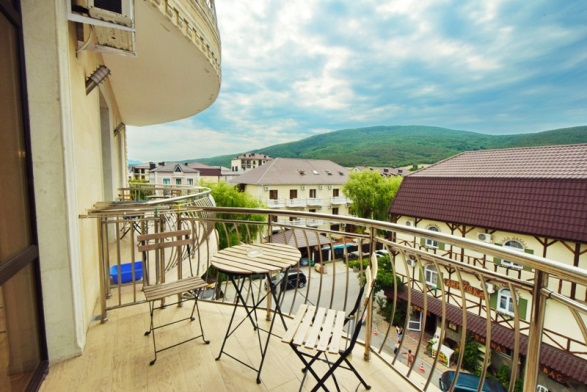 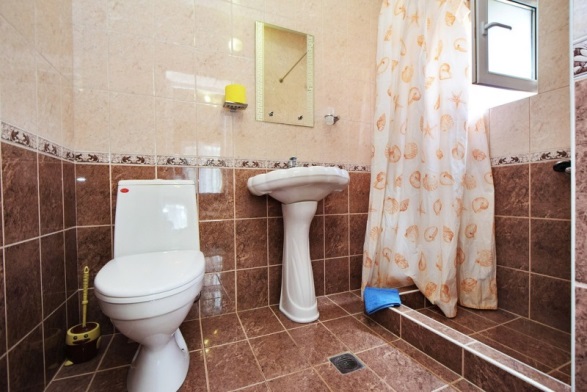 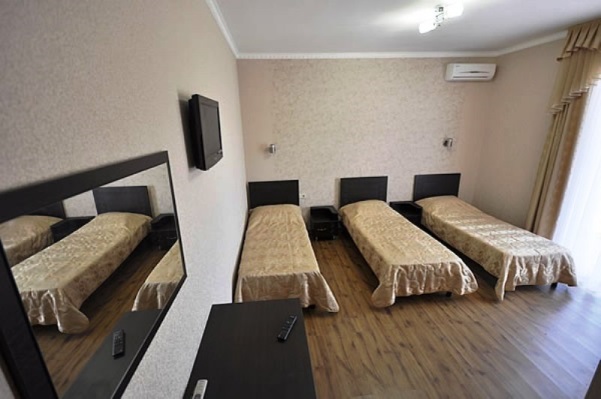 2х комнатный люксУдобства в номере:Двуспальная или односпальные кровати, диван, тумбочки, шкаф, стол, стулья, сплит-система, телевизор, холодильник, санузел, душ, балкон.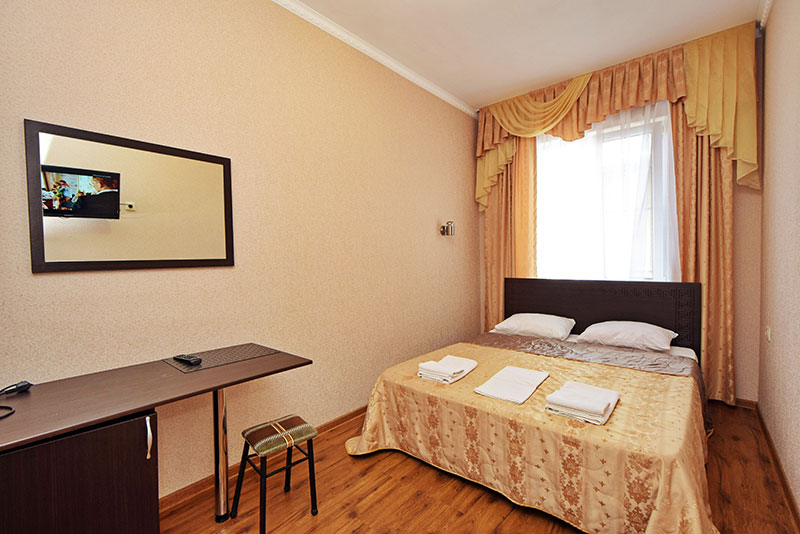 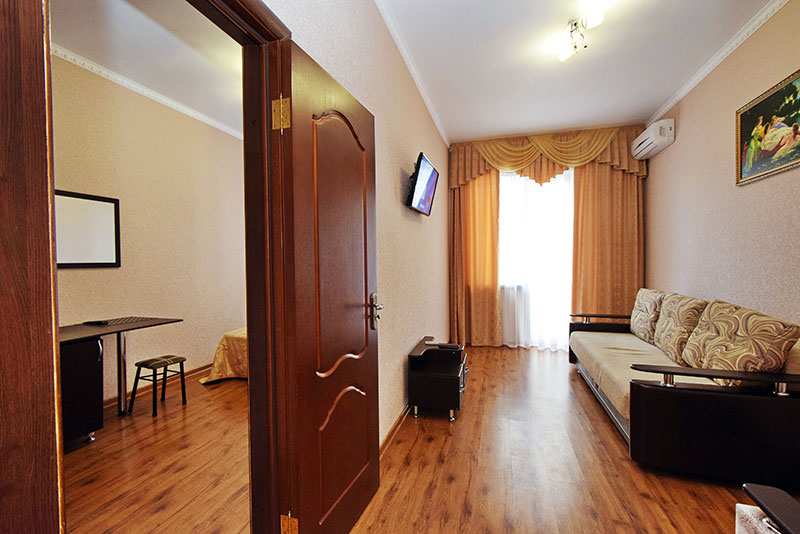 График выездов2 -х местный номер 3-х местный номер 4-х местный номер 2 -х местный номер (с балконом)3-х местный номер (с балконом)4-х местный номер (с балконом )2-комнатный люкс 4х местн.09.06 – 18.06.20231470013000121001650014200131001410016.06 – 25.06 20231470013000121001650014200131001410023.06 – 02.07.20231500013300123001680014500133001460030.06 – 09.07.20231650015200141001860016900151001760007.07 – 16.07.20231650015200141001860016900151001760014.07 – 23.07.2023 1650015200141001860016900151001760021.07 – 30.07.20231650015200141001860016900151001760028.07 – 06.08.20231650015200141001860016900151001760004.08 – 13.08.20231650015200141001860016900151001760011.08 – 20.08.20231650015200141001860016900151001760018.08 – 27.08.20231650015200141001860016900151001760025.08 – 03.09.20231630014800138001830016600148001710001.09 – 10.09.20231470013000121001650014200131001410008.09 – 17.09.202314700130001210016500142001310014100